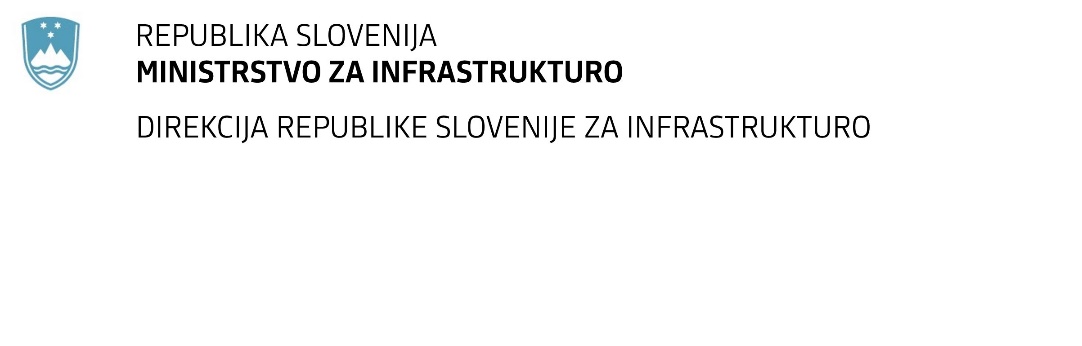 SPREMEMBA ROKA ODDAJE IN ODPIRANJA PONUDB za oddajo javnega naročila Obvestilo o spremembi razpisne dokumentacije je objavljeno na "Portalu javnih naročil". Obrazložitev sprememb:Spremembe so sestavni del razpisne dokumentacije in jih je potrebno upoštevati pri pripravi ponudbe.Številka:43001-245/2022-01oznaka naročila:D-150/22 G   Datum:25.08.2022MFERAC:2431-22-000966/0Ureditev R2-432/1284 Rogatec-Kidričevo, skozi naselje Stoperce, od km 7+771 do km 9+163Rok za oddajo ponudb: 12.9.2022 ob 9.00Odpiranje ponudb: 12.9.2022 ob 10.01Rok za sprejemanje ponudnikovih vprašanj: 05.9.2022 do 12.00Garancija za resnost ponudbe velja na prvotno predviden rok za odpiranje ponudb.